ANEXO 1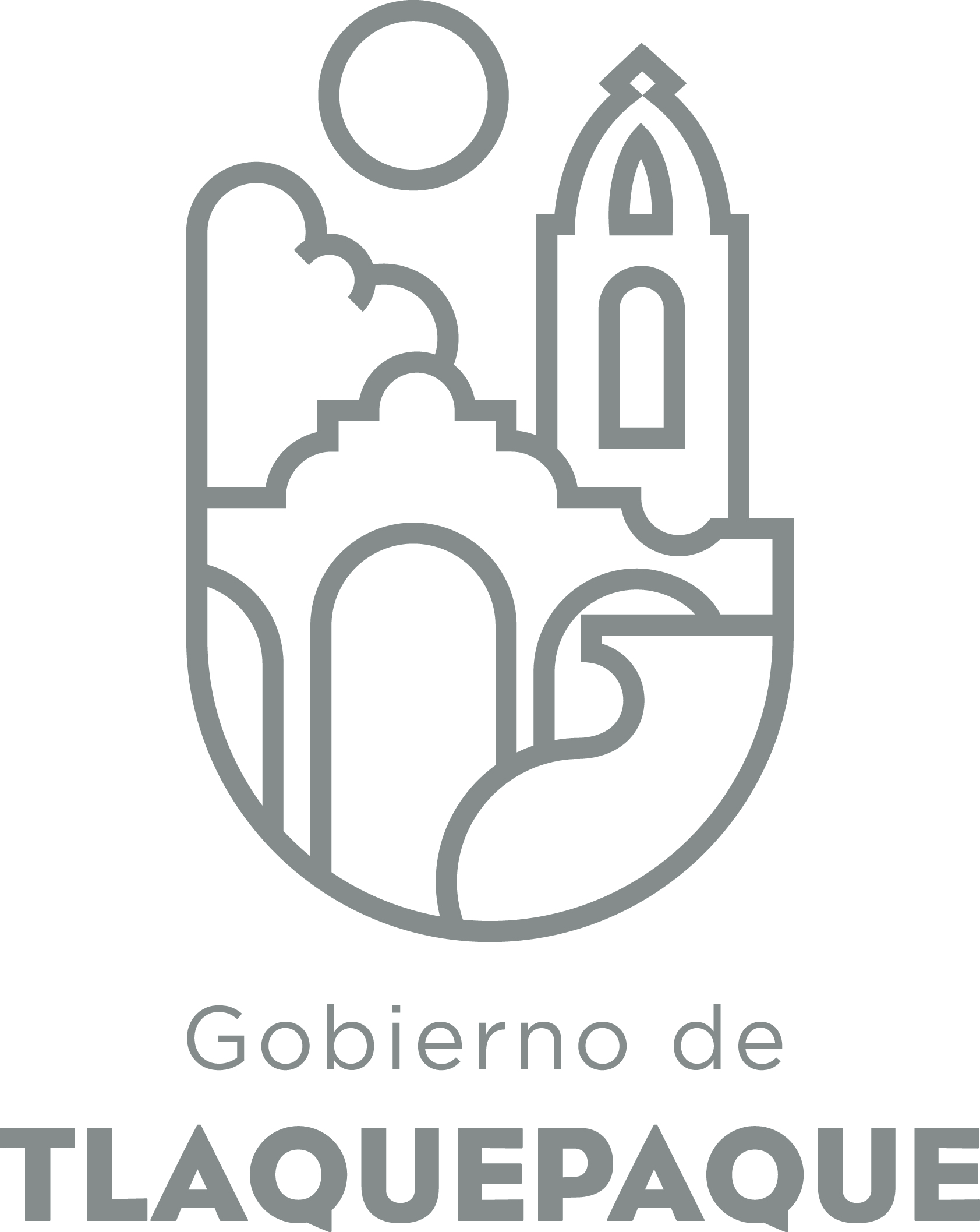 1.- DATOS GENERALESANEXO 22.- OPERACIÓN DE LA PROPUESTARecursos empleados para la realización del Programa/Proyecto/Servicio/Campaña (PPSC)DIRECCIÓN GENERAL DE POLÍTICAS PÚBLICASCARATULA PARA LA ELABORACIÓN DE PROYECTOS.A)Nombre del programa/proyecto/servicio/campañaA)Nombre del programa/proyecto/servicio/campañaA)Nombre del programa/proyecto/servicio/campañaA)Nombre del programa/proyecto/servicio/campañaUAVI Unidad de Atención de Violencia Intrafamiliar)UAVI Unidad de Atención de Violencia Intrafamiliar)UAVI Unidad de Atención de Violencia Intrafamiliar)UAVI Unidad de Atención de Violencia Intrafamiliar)UAVI Unidad de Atención de Violencia Intrafamiliar)UAVI Unidad de Atención de Violencia Intrafamiliar)EjeEje55B) Dirección o Área ResponsableB) Dirección o Área ResponsableB) Dirección o Área ResponsableB) Dirección o Área ResponsableLIC. MARIA DOLORES HERNANDEZ RAMIREZLIC. MARIA DOLORES HERNANDEZ RAMIREZLIC. MARIA DOLORES HERNANDEZ RAMIREZLIC. MARIA DOLORES HERNANDEZ RAMIREZLIC. MARIA DOLORES HERNANDEZ RAMIREZLIC. MARIA DOLORES HERNANDEZ RAMIREZEstrategiaEstrategia5.95.9C)  Problemática que atiende la propuestaC)  Problemática que atiende la propuestaC)  Problemática que atiende la propuestaC)  Problemática que atiende la propuestaEsta Unidad está integrada por un equipo interdisciplinario (Psicóloga, Trabajadora Social y Abogado), cuyo objetivo es brindar atencion a personas que vivan o generen  violencia intrafamiliar. A esta población se les ofrece orientación, seguimiento del caso, asesoría legal, terapias psicológicas gratuitas. Cuya finalidad es lograr el empoderamiento de las receptoras de violencia intrafamiliar, durante  este proceso también se atiende a toda los integrantes de la familia. Acuden a esta Unidad usuarias que son canalizadas de otras instituciones o dependencias y aquellas personas que acuden por iniciativa propia. Para crear una conciencia de la violencia y los diferentes tipos de modalidades  se programan pláticas preventivas en comunidades, escuelas o empresas.Cabe hacer mención que en el área jurídica el abogado labora con un nombramiento de auxiliar administrativo con un sueldo de $ 3,345.00 realizando funciones propias de abogado.Esta Unidad está integrada por un equipo interdisciplinario (Psicóloga, Trabajadora Social y Abogado), cuyo objetivo es brindar atencion a personas que vivan o generen  violencia intrafamiliar. A esta población se les ofrece orientación, seguimiento del caso, asesoría legal, terapias psicológicas gratuitas. Cuya finalidad es lograr el empoderamiento de las receptoras de violencia intrafamiliar, durante  este proceso también se atiende a toda los integrantes de la familia. Acuden a esta Unidad usuarias que son canalizadas de otras instituciones o dependencias y aquellas personas que acuden por iniciativa propia. Para crear una conciencia de la violencia y los diferentes tipos de modalidades  se programan pláticas preventivas en comunidades, escuelas o empresas.Cabe hacer mención que en el área jurídica el abogado labora con un nombramiento de auxiliar administrativo con un sueldo de $ 3,345.00 realizando funciones propias de abogado.Esta Unidad está integrada por un equipo interdisciplinario (Psicóloga, Trabajadora Social y Abogado), cuyo objetivo es brindar atencion a personas que vivan o generen  violencia intrafamiliar. A esta población se les ofrece orientación, seguimiento del caso, asesoría legal, terapias psicológicas gratuitas. Cuya finalidad es lograr el empoderamiento de las receptoras de violencia intrafamiliar, durante  este proceso también se atiende a toda los integrantes de la familia. Acuden a esta Unidad usuarias que son canalizadas de otras instituciones o dependencias y aquellas personas que acuden por iniciativa propia. Para crear una conciencia de la violencia y los diferentes tipos de modalidades  se programan pláticas preventivas en comunidades, escuelas o empresas.Cabe hacer mención que en el área jurídica el abogado labora con un nombramiento de auxiliar administrativo con un sueldo de $ 3,345.00 realizando funciones propias de abogado.Esta Unidad está integrada por un equipo interdisciplinario (Psicóloga, Trabajadora Social y Abogado), cuyo objetivo es brindar atencion a personas que vivan o generen  violencia intrafamiliar. A esta población se les ofrece orientación, seguimiento del caso, asesoría legal, terapias psicológicas gratuitas. Cuya finalidad es lograr el empoderamiento de las receptoras de violencia intrafamiliar, durante  este proceso también se atiende a toda los integrantes de la familia. Acuden a esta Unidad usuarias que son canalizadas de otras instituciones o dependencias y aquellas personas que acuden por iniciativa propia. Para crear una conciencia de la violencia y los diferentes tipos de modalidades  se programan pláticas preventivas en comunidades, escuelas o empresas.Cabe hacer mención que en el área jurídica el abogado labora con un nombramiento de auxiliar administrativo con un sueldo de $ 3,345.00 realizando funciones propias de abogado.Esta Unidad está integrada por un equipo interdisciplinario (Psicóloga, Trabajadora Social y Abogado), cuyo objetivo es brindar atencion a personas que vivan o generen  violencia intrafamiliar. A esta población se les ofrece orientación, seguimiento del caso, asesoría legal, terapias psicológicas gratuitas. Cuya finalidad es lograr el empoderamiento de las receptoras de violencia intrafamiliar, durante  este proceso también se atiende a toda los integrantes de la familia. Acuden a esta Unidad usuarias que son canalizadas de otras instituciones o dependencias y aquellas personas que acuden por iniciativa propia. Para crear una conciencia de la violencia y los diferentes tipos de modalidades  se programan pláticas preventivas en comunidades, escuelas o empresas.Cabe hacer mención que en el área jurídica el abogado labora con un nombramiento de auxiliar administrativo con un sueldo de $ 3,345.00 realizando funciones propias de abogado.Esta Unidad está integrada por un equipo interdisciplinario (Psicóloga, Trabajadora Social y Abogado), cuyo objetivo es brindar atencion a personas que vivan o generen  violencia intrafamiliar. A esta población se les ofrece orientación, seguimiento del caso, asesoría legal, terapias psicológicas gratuitas. Cuya finalidad es lograr el empoderamiento de las receptoras de violencia intrafamiliar, durante  este proceso también se atiende a toda los integrantes de la familia. Acuden a esta Unidad usuarias que son canalizadas de otras instituciones o dependencias y aquellas personas que acuden por iniciativa propia. Para crear una conciencia de la violencia y los diferentes tipos de modalidades  se programan pláticas preventivas en comunidades, escuelas o empresas.Cabe hacer mención que en el área jurídica el abogado labora con un nombramiento de auxiliar administrativo con un sueldo de $ 3,345.00 realizando funciones propias de abogado.Línea de AcciónLínea de AcciónC)  Problemática que atiende la propuestaC)  Problemática que atiende la propuestaC)  Problemática que atiende la propuestaC)  Problemática que atiende la propuestaEsta Unidad está integrada por un equipo interdisciplinario (Psicóloga, Trabajadora Social y Abogado), cuyo objetivo es brindar atencion a personas que vivan o generen  violencia intrafamiliar. A esta población se les ofrece orientación, seguimiento del caso, asesoría legal, terapias psicológicas gratuitas. Cuya finalidad es lograr el empoderamiento de las receptoras de violencia intrafamiliar, durante  este proceso también se atiende a toda los integrantes de la familia. Acuden a esta Unidad usuarias que son canalizadas de otras instituciones o dependencias y aquellas personas que acuden por iniciativa propia. Para crear una conciencia de la violencia y los diferentes tipos de modalidades  se programan pláticas preventivas en comunidades, escuelas o empresas.Cabe hacer mención que en el área jurídica el abogado labora con un nombramiento de auxiliar administrativo con un sueldo de $ 3,345.00 realizando funciones propias de abogado.Esta Unidad está integrada por un equipo interdisciplinario (Psicóloga, Trabajadora Social y Abogado), cuyo objetivo es brindar atencion a personas que vivan o generen  violencia intrafamiliar. A esta población se les ofrece orientación, seguimiento del caso, asesoría legal, terapias psicológicas gratuitas. Cuya finalidad es lograr el empoderamiento de las receptoras de violencia intrafamiliar, durante  este proceso también se atiende a toda los integrantes de la familia. Acuden a esta Unidad usuarias que son canalizadas de otras instituciones o dependencias y aquellas personas que acuden por iniciativa propia. Para crear una conciencia de la violencia y los diferentes tipos de modalidades  se programan pláticas preventivas en comunidades, escuelas o empresas.Cabe hacer mención que en el área jurídica el abogado labora con un nombramiento de auxiliar administrativo con un sueldo de $ 3,345.00 realizando funciones propias de abogado.Esta Unidad está integrada por un equipo interdisciplinario (Psicóloga, Trabajadora Social y Abogado), cuyo objetivo es brindar atencion a personas que vivan o generen  violencia intrafamiliar. A esta población se les ofrece orientación, seguimiento del caso, asesoría legal, terapias psicológicas gratuitas. Cuya finalidad es lograr el empoderamiento de las receptoras de violencia intrafamiliar, durante  este proceso también se atiende a toda los integrantes de la familia. Acuden a esta Unidad usuarias que son canalizadas de otras instituciones o dependencias y aquellas personas que acuden por iniciativa propia. Para crear una conciencia de la violencia y los diferentes tipos de modalidades  se programan pláticas preventivas en comunidades, escuelas o empresas.Cabe hacer mención que en el área jurídica el abogado labora con un nombramiento de auxiliar administrativo con un sueldo de $ 3,345.00 realizando funciones propias de abogado.Esta Unidad está integrada por un equipo interdisciplinario (Psicóloga, Trabajadora Social y Abogado), cuyo objetivo es brindar atencion a personas que vivan o generen  violencia intrafamiliar. A esta población se les ofrece orientación, seguimiento del caso, asesoría legal, terapias psicológicas gratuitas. Cuya finalidad es lograr el empoderamiento de las receptoras de violencia intrafamiliar, durante  este proceso también se atiende a toda los integrantes de la familia. Acuden a esta Unidad usuarias que son canalizadas de otras instituciones o dependencias y aquellas personas que acuden por iniciativa propia. Para crear una conciencia de la violencia y los diferentes tipos de modalidades  se programan pláticas preventivas en comunidades, escuelas o empresas.Cabe hacer mención que en el área jurídica el abogado labora con un nombramiento de auxiliar administrativo con un sueldo de $ 3,345.00 realizando funciones propias de abogado.Esta Unidad está integrada por un equipo interdisciplinario (Psicóloga, Trabajadora Social y Abogado), cuyo objetivo es brindar atencion a personas que vivan o generen  violencia intrafamiliar. A esta población se les ofrece orientación, seguimiento del caso, asesoría legal, terapias psicológicas gratuitas. Cuya finalidad es lograr el empoderamiento de las receptoras de violencia intrafamiliar, durante  este proceso también se atiende a toda los integrantes de la familia. Acuden a esta Unidad usuarias que son canalizadas de otras instituciones o dependencias y aquellas personas que acuden por iniciativa propia. Para crear una conciencia de la violencia y los diferentes tipos de modalidades  se programan pláticas preventivas en comunidades, escuelas o empresas.Cabe hacer mención que en el área jurídica el abogado labora con un nombramiento de auxiliar administrativo con un sueldo de $ 3,345.00 realizando funciones propias de abogado.Esta Unidad está integrada por un equipo interdisciplinario (Psicóloga, Trabajadora Social y Abogado), cuyo objetivo es brindar atencion a personas que vivan o generen  violencia intrafamiliar. A esta población se les ofrece orientación, seguimiento del caso, asesoría legal, terapias psicológicas gratuitas. Cuya finalidad es lograr el empoderamiento de las receptoras de violencia intrafamiliar, durante  este proceso también se atiende a toda los integrantes de la familia. Acuden a esta Unidad usuarias que son canalizadas de otras instituciones o dependencias y aquellas personas que acuden por iniciativa propia. Para crear una conciencia de la violencia y los diferentes tipos de modalidades  se programan pláticas preventivas en comunidades, escuelas o empresas.Cabe hacer mención que en el área jurídica el abogado labora con un nombramiento de auxiliar administrativo con un sueldo de $ 3,345.00 realizando funciones propias de abogado.No. de PP EspecialNo. de PP EspecialD) Ubicación Geográfica / Cobertura  de ColoniasD) Ubicación Geográfica / Cobertura  de ColoniasD) Ubicación Geográfica / Cobertura  de ColoniasD) Ubicación Geográfica / Cobertura  de ColoniasEn el Municipio de San Pedro TlaquepaqueEn el Municipio de San Pedro TlaquepaqueEn el Municipio de San Pedro TlaquepaqueEn el Municipio de San Pedro TlaquepaqueEn el Municipio de San Pedro TlaquepaqueEn el Municipio de San Pedro TlaquepaqueVin al PNDVin al PNDE) Nombre del Enlace o ResponsableE) Nombre del Enlace o ResponsableE) Nombre del Enlace o ResponsableE) Nombre del Enlace o ResponsableL.T.S. PATRICIA AMARO LOPEZ  dif.diftlaquepaque.gob.mxL.T.S. PATRICIA AMARO LOPEZ  dif.diftlaquepaque.gob.mxL.T.S. PATRICIA AMARO LOPEZ  dif.diftlaquepaque.gob.mxL.T.S. PATRICIA AMARO LOPEZ  dif.diftlaquepaque.gob.mxL.T.S. PATRICIA AMARO LOPEZ  dif.diftlaquepaque.gob.mxL.T.S. PATRICIA AMARO LOPEZ  dif.diftlaquepaque.gob.mxVinc al PEDVinc al PEDF) Objetivo específicoF) Objetivo específicoF) Objetivo específicoF) Objetivo específicoPersonas victimas de violencia intrafamiliar atendidas.Personas victimas de violencia intrafamiliar atendidas.Personas victimas de violencia intrafamiliar atendidas.Personas victimas de violencia intrafamiliar atendidas.Personas victimas de violencia intrafamiliar atendidas.Personas victimas de violencia intrafamiliar atendidas.Vinc al PMetDVinc al PMetDG) Perfil de la población atendida o beneficiariosG) Perfil de la población atendida o beneficiariosG) Perfil de la población atendida o beneficiariosG) Perfil de la población atendida o beneficiariosPoblación de todas las edades que sean receptoras de violencia intrafamiliar en cualquiera de las modalidades. De enero a la fecha se han atendido un total de 130 personas de primera vez y 921  usuarias que acuden a las sesiones psicológicas. De acuerdo a los estudios del Centro integración Juvenil  refiere que la población del Municipio de Tlaquepaque es de 608,114 . Cabe hacer mención que esta problemática también atiende el programa UVI del Municipio.Población de todas las edades que sean receptoras de violencia intrafamiliar en cualquiera de las modalidades. De enero a la fecha se han atendido un total de 130 personas de primera vez y 921  usuarias que acuden a las sesiones psicológicas. De acuerdo a los estudios del Centro integración Juvenil  refiere que la población del Municipio de Tlaquepaque es de 608,114 . Cabe hacer mención que esta problemática también atiende el programa UVI del Municipio.Población de todas las edades que sean receptoras de violencia intrafamiliar en cualquiera de las modalidades. De enero a la fecha se han atendido un total de 130 personas de primera vez y 921  usuarias que acuden a las sesiones psicológicas. De acuerdo a los estudios del Centro integración Juvenil  refiere que la población del Municipio de Tlaquepaque es de 608,114 . Cabe hacer mención que esta problemática también atiende el programa UVI del Municipio.Población de todas las edades que sean receptoras de violencia intrafamiliar en cualquiera de las modalidades. De enero a la fecha se han atendido un total de 130 personas de primera vez y 921  usuarias que acuden a las sesiones psicológicas. De acuerdo a los estudios del Centro integración Juvenil  refiere que la población del Municipio de Tlaquepaque es de 608,114 . Cabe hacer mención que esta problemática también atiende el programa UVI del Municipio.Población de todas las edades que sean receptoras de violencia intrafamiliar en cualquiera de las modalidades. De enero a la fecha se han atendido un total de 130 personas de primera vez y 921  usuarias que acuden a las sesiones psicológicas. De acuerdo a los estudios del Centro integración Juvenil  refiere que la población del Municipio de Tlaquepaque es de 608,114 . Cabe hacer mención que esta problemática también atiende el programa UVI del Municipio.Población de todas las edades que sean receptoras de violencia intrafamiliar en cualquiera de las modalidades. De enero a la fecha se han atendido un total de 130 personas de primera vez y 921  usuarias que acuden a las sesiones psicológicas. De acuerdo a los estudios del Centro integración Juvenil  refiere que la población del Municipio de Tlaquepaque es de 608,114 . Cabe hacer mención que esta problemática también atiende el programa UVI del Municipio.Población de todas las edades que sean receptoras de violencia intrafamiliar en cualquiera de las modalidades. De enero a la fecha se han atendido un total de 130 personas de primera vez y 921  usuarias que acuden a las sesiones psicológicas. De acuerdo a los estudios del Centro integración Juvenil  refiere que la población del Municipio de Tlaquepaque es de 608,114 . Cabe hacer mención que esta problemática también atiende el programa UVI del Municipio.Población de todas las edades que sean receptoras de violencia intrafamiliar en cualquiera de las modalidades. De enero a la fecha se han atendido un total de 130 personas de primera vez y 921  usuarias que acuden a las sesiones psicológicas. De acuerdo a los estudios del Centro integración Juvenil  refiere que la población del Municipio de Tlaquepaque es de 608,114 . Cabe hacer mención que esta problemática también atiende el programa UVI del Municipio.Población de todas las edades que sean receptoras de violencia intrafamiliar en cualquiera de las modalidades. De enero a la fecha se han atendido un total de 130 personas de primera vez y 921  usuarias que acuden a las sesiones psicológicas. De acuerdo a los estudios del Centro integración Juvenil  refiere que la población del Municipio de Tlaquepaque es de 608,114 . Cabe hacer mención que esta problemática también atiende el programa UVI del Municipio.Población de todas las edades que sean receptoras de violencia intrafamiliar en cualquiera de las modalidades. De enero a la fecha se han atendido un total de 130 personas de primera vez y 921  usuarias que acuden a las sesiones psicológicas. De acuerdo a los estudios del Centro integración Juvenil  refiere que la población del Municipio de Tlaquepaque es de 608,114 . Cabe hacer mención que esta problemática también atiende el programa UVI del Municipio.H) Tipo de propuestaH) Tipo de propuestaH) Tipo de propuestaH) Tipo de propuestaH) Tipo de propuestaJ) No de BeneficiariosJ) No de BeneficiariosK) Fecha de InicioK) Fecha de InicioK) Fecha de InicioFecha de CierreFecha de CierreFecha de CierreFecha de CierreProgramaCampañaServicioProyectoProyectoHombresMujeresEnero del 2016Enero del 2016Enero del 2016Diciembre del 2016Diciembre del 2016Diciembre del 2016Diciembre del 2016x199875FedEdoMpioxxxxI) Monto total estimadoI) Monto total estimadoI) Monto total estimado$ 53, 240.00$ 53, 240.00Fuente de financiamientoFuente de financiamiento448,000.00A) Principal producto esperado (base para el establecimiento de metas)$$$$$B)Actividades a realizar para la obtención del producto esperadoCon el apoyo de vehículo y personal, se espera incrementar la atencion y la prevención de violencia intrafamiliar, que impacte en el empoderamiento de las personas que vivan violencia intrafamiliar.Con el apoyo de vehículo y personal, se espera incrementar la atencion y la prevención de violencia intrafamiliar, que impacte en el empoderamiento de las personas que vivan violencia intrafamiliar.Con el apoyo de vehículo y personal, se espera incrementar la atencion y la prevención de violencia intrafamiliar, que impacte en el empoderamiento de las personas que vivan violencia intrafamiliar.Con el apoyo de vehículo y personal, se espera incrementar la atencion y la prevención de violencia intrafamiliar, que impacte en el empoderamiento de las personas que vivan violencia intrafamiliar.Con el apoyo de vehículo y personal, se espera incrementar la atencion y la prevención de violencia intrafamiliar, que impacte en el empoderamiento de las personas que vivan violencia intrafamiliar.Indicador de Resultados vinculado al PMD según Línea de Acción Indicador vinculado a los Objetivos de Desarrollo Sostenible AlcanceCorto PlazoMediano PlazoMediano PlazoMediano PlazoLargo PlazoAlcance$60,000.00C) Valor Inicial de la MetaValor final de la MetaValor final de la MetaNombre del indicadorFormula del indicadorFormula del indicadorClave de presupuesto determinada en Finanzas para la etiquetación de recursosClave de presupuesto determinada en Finanzas para la etiquetación de recursosClave de presupuesto determinada en Finanzas para la etiquetación de recursosCronograma Anual  de ActividadesCronograma Anual  de ActividadesCronograma Anual  de ActividadesCronograma Anual  de ActividadesCronograma Anual  de ActividadesCronograma Anual  de ActividadesCronograma Anual  de ActividadesCronograma Anual  de ActividadesCronograma Anual  de ActividadesCronograma Anual  de ActividadesCronograma Anual  de ActividadesCronograma Anual  de ActividadesCronograma Anual  de ActividadesD) Actividades a realizar para la obtención del producto esperado 201720172017201720172017201720172017201720172017D) Actividades a realizar para la obtención del producto esperado ENEFEBMZOABRMAYJUNJULAGOSEPOCTNOVDICEntrevistas InicialesXXXXXXXXXXXXTerapias psicológicasXXXXXXXXXXXXVisitas domiciliariasXXXXXXXXXXXXAsesorías jurídicasXXXXXXXXXXXXConvenios de guarda y custodia.XXXXXXXXXXXXInvestigaciones con colateralesxxxxxxxxxxxXcanalizacionesxxxxxxxxxxxxIngresos   albergues.xxxxxxxxxxxxE) Recursos HumanosNúmero F) Recursos MaterialesNúmero/LitrosTipo de financiamiento del recursoTipo de financiamiento del recursoG) Recursos FinancierosMontoE) Recursos HumanosNúmero F) Recursos MaterialesNúmero/LitrosProveeduríaFondo RevolventeG) Recursos FinancierosMontoPersonal que participa en éste PPSCVehículos empleados para éste PPSC1 dos veces por semana(de acuerdo a la necesidades de la INstitucion)Monto total del Recurso obtenido mediante el fondo REVOLVENTE que se destina a éste PPSCPersonal que participa en éste PPSCCombustible mensual que consumen los vehículos empleados para éste PPSC60 litrosMonto total del Recurso obtenido mediante el fondo REVOLVENTE que se destina a éste PPSCPersonal que participa en éste PPSCComputadoras empleadas para éste PPSC4Monto total del Recurso obtenido mediante el fondo REVOLVENTE que se destina a éste PPSC